L’Ordine dei Dottori Commercialisti e degli Esperti Contabili di Brescia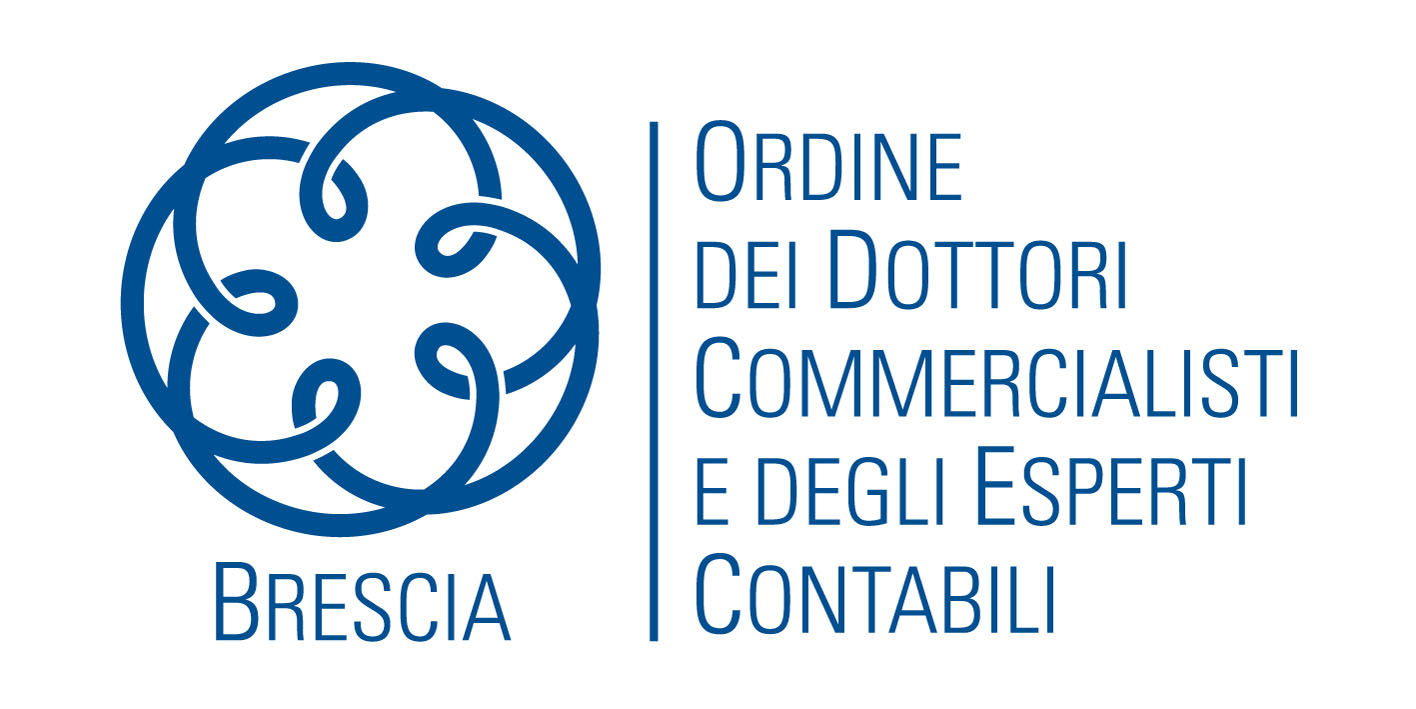 ORGANIZZA mercoledì 5 dicembre 2018 - Ore 20.00la Cena degli Auguri  2018 Ristorante Carlo MagnoCollebeato, via Campiani, 9SCHEDA DI ISCRIZIONE(da inviare compilata entro il 23 novembre 2018 ad albo@odcec.bs.it, accompagnata dalla copia del bonifico)Io  sottoscritto  _________________________________ N° iscrizione Albo ________O	confermo la mia adesione alla CENA DEGLI AUGURI DI  NATALE  2018O	e confermo l’adesione per n° _____ miei familiari/ospiti e così per un totale di Euro_______L’iscrizione, da effettuarsi ENTRO IL 23 NOVEMBRE 2018, si perfeziona con l’invio alla segreteria dell’Ordine dei Dottori Commercialisti ed Esperti Contabili di Brescia ( albo@odcec.bs.it ) del modulo di iscrizione e della copia del bonifico di Euro _________ intestato a:ORDINE DOTTORI COMMERCIALISTI ED ESPERTI CONTABILI DI BRESCIAIT46P0311111210000000058967 - UBI Banca S.p.A. - Filiale di Via Trieste, 8(Euro 45,00 per persona; Euro 35,00 per gli iscritti all’Albo che non abbiano ancora compiuto 35 anni di età e per i praticanti; Euro 0,00 per gli iscritti all’Albo nel corso del 2018; il costo degli ospiti segue la tariffa dell’iscritto ad eccezione degli ospiti degli iscritti nel corso del 2018  per i quali è previsto un importo di Euro 35,00).